URZĄD MIASTA ŻYRARDOWA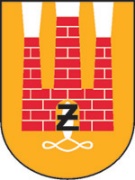 Plac Jana Pawła II Nr 1, 96-300 Żyrardów, tel.: 46 858-15-60www.zyrardow.pl, www.bip.zyrardow.plŻyrardów, 21.05.2024 r.ZP.271.2.19.2024.MP	Na podstawie art. 284 ust. 1 i 2 z dnia 11 września 2019 r. Prawo zamówień publicznych (Dz. U. 2023 r., poz. 1605 ze zm.) Zamawiający - Miasto Żyrardów, Pl. Jana Pawła II nr 1 w Żyrardowie,  udziela wyjaśnień treści SWZ w postępowaniu o udzielenie zamówienia publicznego pn. „Doposażenie placu zabaw w Miejskim Ogrodzie Jordanowskim przy ul. Mostowej”.Pytanie nr 1W załączonym opisie do przedmiotu zamówienia nie ma preferowanej nawierzchni bezpiecznej pod tor przeszkód co jest niezbędne do wyceny. Proszę o uszczegółowienie.OdpowiedźPreferowana nawierzchnia: piasek płukany o grubości do 2mm, warstwa do 40 cm – dostosowana do wysokości swobodnego upadkuZamawiający informuje, że udzielona odpowiedź jest wiążąca dla Wykonawców.(-) Prezydent Miasta ŻyrardowaLucjan Krzysztof Chrzanowski  